Publicado en Barcelona el 28/04/2015 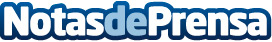 ¿Por qué elegir Solcredito en vez de una entidad bancaria?Si confías en tu banco habitual podrás pensar en solicitar un crédito con ellos, pero Solcredito tiene una alternativa mejor para ti.Datos de contacto:Rasmus Vooglaid932200108Nota de prensa publicada en: https://www.notasdeprensa.es/por-que-elegir-solcredito-en-vez-de-una-entidad-bancaria Categorias: Finanzas Marketing E-Commerce http://www.notasdeprensa.es